附件1：博看“春季读书挑战赛”读书榜活动方案活动主题体验·阅读｜春季读书挑战赛活动时间2019年4月23日- 2019年5月29日参加活动对象大连市在职教师活动形式及规则通过完成设置的读书任务，获取相应积分。读书任务新手任务（简单）：个人资料设置、订阅和阅读期刊图书等。每日任务（中等）：每日登录、阅读20分钟、邀请好友等。成就奖励（困难）：连续登录、连续阅读等成就，累计阅读时长24小时等成就。积分排行规则个人排行榜包含日榜、周榜和总榜。根据积分由高到低依次排列；积分相同的情况下，以先完成任务的排在前面。另：赛事时间节点说明日榜 、周榜时间自动以一天、一周为节点，总榜以活动最后一天为节点。新手上榜指南读你感兴趣的，而不是你认为“应该”读的；设立挑战以保持自己的积极性；在阅读时通过邀请好友一起来读书获取积分，同时也可相互督促，相互赶超。参与方式手机微信端，关注微信公众号“大连教育学院图书馆”，点击下方菜单栏目【资源】-【博看期刊】，手机号免费注册登录，找到底部菜单“读书榜”，点击开启读书之旅。读书榜活动开启流程图图1：引导功能界面：读书榜开通后，用户首次登录时，会出现弹窗，提示“读书榜”上线
图2 ：点击“读书榜”进入后点击“立即开启”按钮即可启动阅读之旅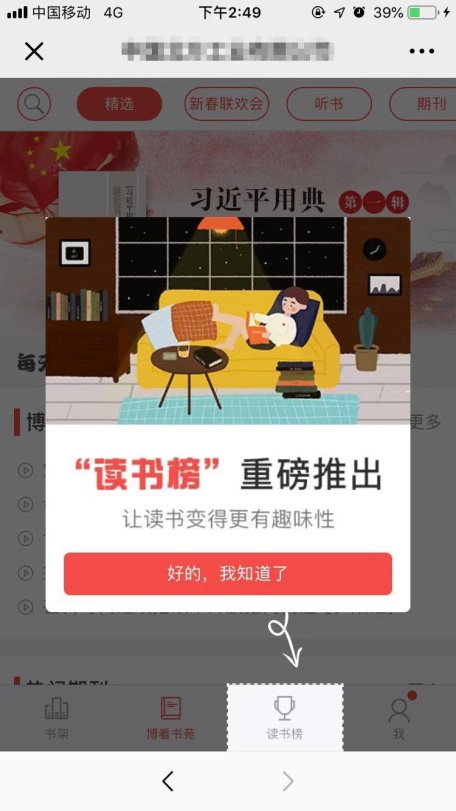 图2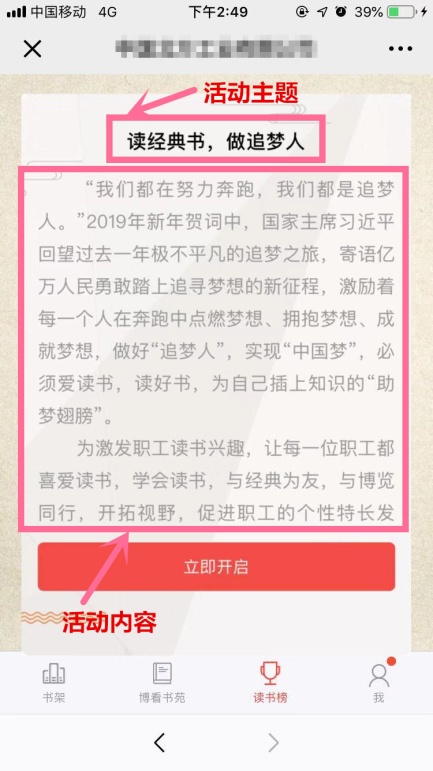 图3：获取读书任务详情图3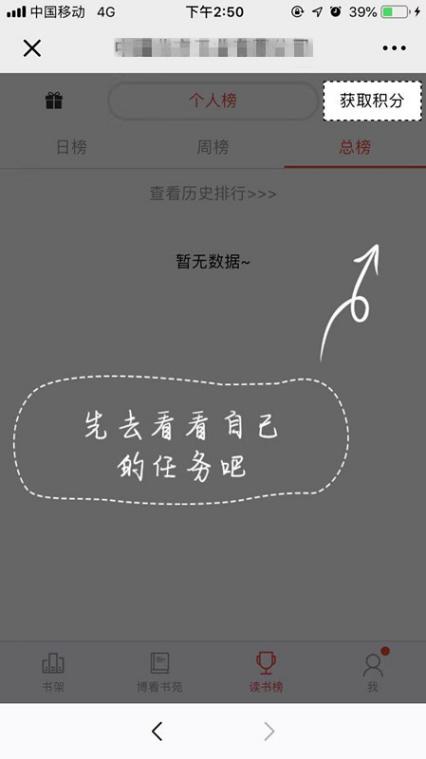 图4：具体任务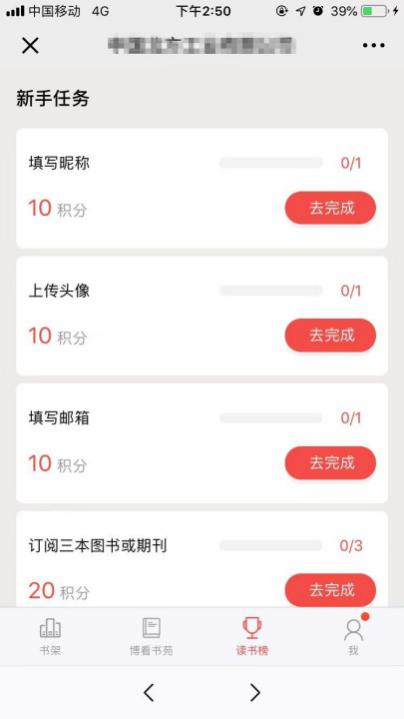 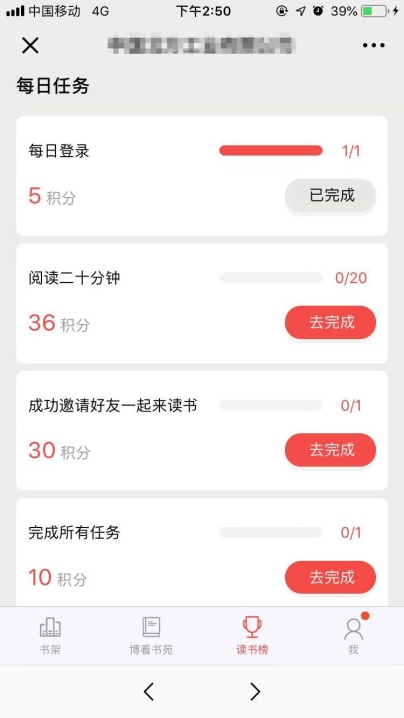 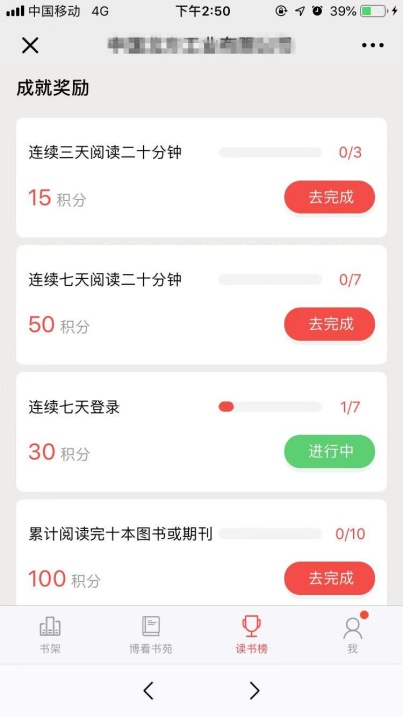 图5：个人读书排行积分榜单，呈现日榜、周榜和总榜，最终排名以总榜为准。图5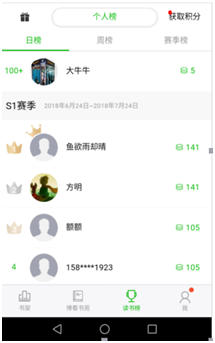 评选规则及奖项设置评选规则：（1）活动结束后，根据个人积分排名取前20名；（2）本次活动中，同一手机号只有一次获奖机会。（必须是真实有效的个人手机号）奖项设置：一等奖 2名   （排名第1-第2）   米家电磁炉      二等奖 3名   （排名第3-第5）   小米电热壶三等奖 5名   （排名第6-第10）  精美体重秤优秀奖 若干名  精美礼品奖品发放方式获奖名单和奖品发放方式将于活动结束后进行公布。对于无法核实的手机号而导致联系不到参赛者的奖项将作无效处理。更多活动详情，请持续关注大连教育学院图书馆微信公众号内容推送。